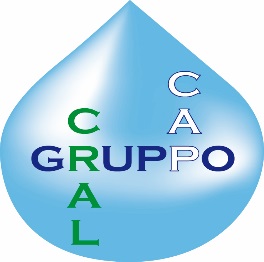 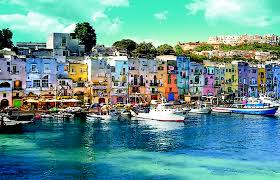 HOTEL TERME FELIX - 4 STELLE – ISCHIA PORTO       A breve distanza dalla zona pedonale, strategicamente posizionato per raggiungere la centralissima via Roma (40 mt), l’Hotel è in Stile mediterraneo, si compone di un corpo principale e di uno secondario (mt 30), collegato in parte da un corridoio coperto. Entrambi gli edifici sono disposti su tre livelli e circondati da ampio e rigoglioso giardino. Camere: Tutte le camere sono completamente rinnovate negli arredi e nelle finiture e dispongono di aria condizionata/riscaldamento, telefono, TV-sat, frigo bar, cassaforte e asciugacapelli, vasca o doccia. STANDARD camere situate prevalentemente nel Corpo Centrale, con finestra e vista verso l’interno. SUPERIOR: in posizione estremamente tranquilla con balcone. Ristorante: Obbligatorio per gli uomini pantaloni lunghi a cena; servizio al tavolo molto curato. Buffet di verdure e antipasti con menù a scelta tra pietanze di mare/ monti. Prima colazione al buffet. Raffinate serate di gala a lume di candela e serate folk con menù di degustazione. Musica-ambiente con piano bar e  ballo. Servizi: Piscina termale coperta a 38° e due piscine termali esterne, grotta termale, centro beauty, centro termale convenzionato SSN, consigliato a coloro che intendono effettuare cure termali.Camera doppia - pensione completa € 455,00 + transfert € 40,00  per persona, per 7 notti
Supplemento Camera con Balcone Vista Monte Epomeo € 7,00 per persona per notte  (solo se richiesta, non obbligatorio)
Supplemento Camera Singola € 20,00 per notte Supplemento Menu’ Celiaco € 35,00 ( per sette giorni)distanza dal centro: IN CENTRO
distanza dal mare: mt 250
Presenza di camere per diversamente abili : no
Abbattimento Barriere architettoniche : si
Presenza di Ascensori : si
 L'offerta include per ogni sette notti di Soggiorno:pensione completa, bevande ai pasti nella misura di 1/4 di vino e 1/2 minerale per pasto, per persona, 3 serate di piano bar, 1 serate di gala, assistenza in hotel, uso delle tre piscine termali di cui una interna, grotta termale, reparto termale interno convenzionato con il servizio sanitario nazionale, sconto 50% pacchetti benessere last minute, american breakfast buffet, scelta tra 4 primi piatti e 4 secondi piatti (servizio ai tavoli), con ampia preferenza per specialità  di pesce fresco, buffet di insalate per il pranzo e di sfizioserie ed antipasti per la cena.Transfert A/R dalla stazione di Napoli all’albergo (minimo 30 partecipanti). L'offerta non include il viaggio fino a Napoli. Per la prenotazione del treno comunicare subito se interessati.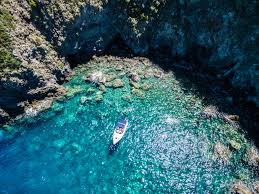 INIZIATIVA :  ISCHIA DAL 26 AGOSTO AL 2 SETTEMBRE SOCIO EFFETTIVO     _____________________________________________________RESIDENZA		________________________________________________________CELLULARE  ______________________________________________________________ISCRIVE I SEGUENTI SOCI (in caso di bimbi specificare data di nascita):ORDINARIO:		________________________________________________________ORDINARIO:	         ________________________________________________________________________________________________________________________________________________________________________Barrare (X) le caselle per le varianti a cui si è interessati:Solo soggiorno  __   Viaggio  ____    Tipologia camera ___________________________________________________________________________________________ACCONTO ALL’ISCRIZIONE:  ____________  SALDO DA PAGARE: ____________L’acconto dovrà essere minimo pari ad € 100,00 per ogni adulto iscritto il saldo dovrà essere versato entro 20 giorni dalla partenzaPer pagamenti acconto: IBAN 	IT96J0335901600100000134692Intestato a: CRAL Gruppo CAPRICORDIAMO CHE LE ISCRIZIONI SONO IMPEGNATIVERinunce e penalitàIn caso di rinuncia dopo il termine stabilito è facoltà dell’associazione applicare le seguenti penalità:- Fino ad un massimo del 50 % della quota aggregati per disdette prima da  7 giorni dalla partenza- Fino ad un massimo del 100% della quota aggregato per disdette dopo i 7 giorni dalla partenzaIn caso di mancato raggiungimento dei numeri minimi per la realizzazione del’evento, il Consiglio Direttivo si riserva di annullare l’evento. Il socio avrà diritto al rimborso solo di quanto versato in acconto e nulla avrà a che pretendere a titolo di indennizzo per la mancata partecipazioneI dati della presente scheda saranno inseriti nell’archivio elettronico di CRAL Gruppo CAP nel rispetto di quanto stabilito dal D.LGS n. 196/03. Il sottoscritto acconsente a che i comunicati con il seguente modulo siano comunicati agli enti con cui l’associazione collabora e da questi trattati nella misura necessaria all’adempimento di obblighi previsti dalla legge e dalle norme statutarie.Tali dati non saranno oggetto di comunicazione o diffusione a terzi e potranno essere modificati in ogni momento su richiesta scritta da parte del Socio.      DATA ______________________                   FIRMA___________________________________